OBRAZAC 1  OPŠTINA BUDVABroj iz evidencije postupaka javnih nabavki: 01-426/21-1044/4Redni broj iz Plana javnih nabavki: 16                   Budva, 22.04.2021. godine    Na osnovu člana 93 stav 1 Zakona o javnim nabavkama („Službeni list CG“, br. 074/19) Opština Budva objavljujeTENDERSKU DOKUMENTACIJUZA OTVORENI POSTUPAK JAVNE NABAVKE ZA NABAVKU USTUPANJA IZVOĐENJA RADOVA NA SANACIJI I OPREMANJU SAOBRAĆAJNE INFRASTRUKTUREPredmet nabavke se nabavlja: kao cjelina  po partijamaPOZIV ZA NADMETANJE Podaci o naručiocu;Podaci o postupku i predmetu javne nabavke: Vrsta postupka,Predmet javne nabavke (vrsta predmeta, naziv i opis predmeta),Procijenjena vrijednost predmeta nabavke,Način nabavke: Cjelina, po partijama,Zajednička nabavka,Centralizovana nabavka,Posebni oblik nabavke:Okvirni sporazum,Dinamički sistem nabavki,Elektronska aukcija,Elektronski katalog,Uslovi za učešće u postupku javne nabavke i posebni osnovi za isključenje,Kriterijum za izbor najpovoljnije ponude,Način, mjesto i vrijeme podnošenja ponuda i otvaranja ponuda,Rok za donošenje odluke o izboru,Rok važenja ponude,Garancija ponudeTEHNIČKA SPECIFIKACIJA PREDMETA JAVNE NABAVKENaziv i opis predmeta nabavke u cjelini, po partijama i stavkama sa bitnim karakteristikamaZahtjevi u pogledu načina izvršavanja predmeta nabavke koji su od značaja za sačinjavanje ponude i izvršenje ugovoraZa izradu nosećeg sloja od bituminiziranog materijala treba primjeniti sledeće osnovne materijale: drobljeni kamen, kameno brašno, vezivo Bit 60. Kvalitet osnovnih materijalaDrobljeni kamen• fizičko-mehaničkih i mineraloško-petrografskih osobina samih zrna, shodno JUS U.E9.021;• habanje po Los Angelesu .................max 28%• sadržaj zrna nepovoljnog oblika.........max 20%• sadržaj grudvi gline ........................max 0.25%• upijanje vode....................................max 1.2%• prionljivost za bitumen............................dobra• postojanost na smrzavanje...................postojan• granulometrijski sastav mora da odgovara zadatom područjuKvadratni otvor sita        Prolaz kroz sita u % mase               mm                        drobljeni kamen                 0.09                              4-14                 0.25                              7-37                 0.71                            12-53                  2                                21-65                  4                                30-74                  8                                44-85                11.2                             54-92                16.0                           70-100                 22                             97-100Kameno brašno : JUS B.B3.045.  Bitumen  JUS U.M3.010. Izvođač radova za svaku isporuku obezbjeđuje atest proizvođača koji se odmah dostavlja na uvid Nadzornom organu, odnosno laboratoriji. Pored uvida u atest proizvođača, operativna laboratorija vrši i redovna ispitivanja u skraćenom obimu (PK, penetracija i tačka loma), i to:- na početku radova i- za svaku cisternu bitumena na asfaltnoj bazi prije upotrebe.Zabranjena je upotreba bitumena iz neispitanih cistijerni.Za vezu između slojeva primjenjivati katjonsku polustabilnu emulziju, prema JUS U.M3.024 u količini 0,1 kg/m2Ispitivanje fizičko-mehaničkih osobina asfaltne mješavine i ugrađenog sloja vrši se- na početku radova i- na svakih 4000 m2 ugrađen sloja debljine 6 cmUzorak asfaltne mase uzima se iz vruće tek razastrte asfaltne mješavine iza finišera. Kontrola zbijenosti i šupljina u zastoru obavlja se vađenjem kernova iz gotovog zastora, na istom mjetu gdje je uzet uzorak vruće asfaltne mješavine.Mjerenje ravnosti vrši se na poprečnom profilu, s tim da međusobni razmak ne bude veći od 30 m. Mjerenje se vrši ravnjačom dužine 4 m (lijevo, desno, sredina).Mjerenje i plaćanje vrši se po m² ugrađenog sloja BNS 22 debljine 6 cm.DODATNE INFORMACIJE O PREDMETU I POSTUPKU NABAVKEProcijenjena vrijednost predmenta nabavke: Procijenjena vrijednost predmeta nabavke bez zaključivanja okvirnog sporazuma: kao cjeline je 193.550,00 €.Obrazloženje razloga zašto predmet nabavke nije podijeljen na partije:Izvođenje predmetnih radova je posao čije izvođenje je neophodno izvesti i završiti u kontinuitetu kao jedinstvenu cjelinu. PODACI O NARUČIOCIMA KOJI ZAKLJUČUJU ZAJEDNIČKU NABAVKUZajednička nabavka se sprovodi za ___________________________________ NE.PODACI O NARUČIOCIMA KOJI SU UKLJUČENI U CENTRALIZOVANU NABAVKUCentralizovana nabavka se sprovodi za_________________________________ NE.NAČIN SPROVOĐENJA ELEKTRONSKE AUKCIJEElektronska aukcija će se sprovesti nakon ocjene ponuda, kao elektronski proces koji se ponavlja, radi postizanja nove (upisati kriterijum za koji se sprovodi elektronska aukcija). NE.ELEKTRONSKI KATALOG Elektronski katalog sastavlja ponuđač u skladu s tehničkim specifikacijama i u formi __________________________________________________________________ NE.PONUDA SA VARIJANTAMAMogućnost podnošenja ponude sa varijantama Varijante ponude nijesu dozvoljene i neće biti razmatrane. Varijante ponude su dozvoljene.REZERVISANA NABAVKA Da NeVrsta i uslovi rezervisane nabavke:__________________________ .NAČIN UTVRĐIVANJA EKVIVALENTNOSTINačin utvrđivanja ekvivalentnosti: Ponuđači mogu ponuditi proizvode i/ili opremu koji su ekvivalentni proizvodima i/ili opremi navedenim u specifikaciji predmeta javne nabavke, uz podnošenje dokaza o ekvivalentnosti (shodno članu 4 stav 1 tačka 7 i članu 88 Zakona o javnim nabavkama).U pozicijama u kojima su navedeni nazivi proizvoda i/ili proizvođača, ukoliko ponuđač  ponudi ekvivalent traženom, u ponudi on mora precizno navesti naziv ekvivalenta, uz podnošenje dokaza o ekvivalentnosti (tehnička dokumentacija kojom dokazuje ekvivalentnost).U slučaju da ponuđač nudi tačno precizirane proizvode i/ili opremu koji su navedeni u specifikaciji predmeta javne nabavke, ponuđač će izbrisati navode „ili ekvivalentno“ i ponudu pripremiti u skladu sa tehničkom specifikacijom i tenderskom dokumentacijom.OSNOVI ZA OBAVEZNO ISKLJUČENJE IZ POSTUPKA JAVNE NABAVKEPrivredni subjekat će se isključiti iz postupka javne nabavke, ako: 1) postoji sukob interesa iz člana 41 stav 1 tačka 2 alineja 1 i 2 ili člana 42 Zakona o javnim nabavkama, 2) ne ispunjava obavezne uslove i uslove sposobnosti privrednog subjekta predviđene tenderskom dokumentacijom, 3) postoji drugi razlog predviđen ovim zakonom.SREDSTVA FINANSIJSKOG OBEZBJEĐENJA UGOVORA O JAVNOJ NABAVCIPonuđač čija ponuda bude izabrana kao najpovoljnija je dužan da uz potpisan ugovor o javnoj nabavci dostavi naručiocu: garanciju za dobro izvršenje ugovora za slučaj povrede ugovorenih obaveza u iznosu od 5% od vrijednosti ugovora. Ponuđač čija ponuda bude izabrana kao najpovoljnija je dužan da uz potpisan ugovor o javnoj nabavci dostavi naručiocu neopozivu i bezuslovno plativu na prvi poziv garanciju za dobro izvršenje ugovora, za slučaj povrede ugovorenih obaveza u iznosu od 5% od vrijednosti ugovora. Garancija za dobro izvršenje ugovora treba da važi deset dana duže od ponuđenog roka izvršenja ugovora. U slučaju prekoračenja roka iz prethodnog stava, izvođač radova dužan je da, na zahtjev naručioca, prije isteka roka važenja, produži garanciju za dobro izvršenje ugovora.METODOLOGIJA VREDNOVANJA PONUDANaručilac će u postupku javne nabavki izabrati ekonomski najpovoljniju ponudu, primjenom pristupa isplativosti, po osnovu kriterijuma: 1) odnos cijene i kvaliteta  najniža ponuđena cijena			         broj bodova	70	 kvalitet                                                           broj bodova  	30	Komisija za sprovođenje postupka javne nabavke će vrednovati ponude po kriterijumu ekonomski najpovoljnija i to na način da će 70 bodova  određivati najniže ponuđena cijena (C) i 30 bodova određivaće kvalitet (Q).Ponuđač sa najvećim brojem bodova (C + Q) će biti izabran kao najpovoljniji.Najniža ponuđena cijena (C) (70 bodova)Podkriterijum najniže ponuđena cijena iskazuje se na način što se najniže ukupna  ponuđena  cijena podijeli sa ponuđenom cijenom i dobijeni količnik pomnoži sa brojem bodova (70 bodova) i to po formuli: (C)= C1 / C2 x 70C- Broj bodovaC1- Najniža ukupna ponuđena  cijena C2 - Ponuđena cijena Kvalitet (Q) 30 bodovaPodkriterijum kvalitet  iskazuje se kroz:Kvalifikacije i iskustvo ovlašćenog inženjera koji će rukovoditi građenjem objekta u cjelini (30 bodova).Ponude se vrednuju po osnovu parametra kvaliteta koji se odnose na kvalifikacije i iskustvo lica kojima će biti povjereno izvršenje predmeta nabavke (ovlašćenog inženjera koji će rukovoditi građenjem objekta u cjelini), vrši se na osnovu podataka o kvalifikacijama i iskustvu lica kojima će biti povjereno izvršenje predmeta nabavke, što se dokazuje dokazima nadležnog organa ili ovlašćene organizacije, odnosno pravnog lica (investitora, naručioca posla)  o nivou okvira kvalifikacije i stručne osposobljenosti lica kojima će biti povjereno izvršenje predmeta nabavke.Ponuđač dokazuje parametar kvalitet na način što će dostaviti potvrdu kojom potvrđuje da ovlašćeni inženjer koji će rukovoditi građenjem objekta u cjelini ima predviđene kvalifikacije i iskustvo  na rukovođenju na istim ili sličnim poslovima tokom prethodnih godina ali ne duže od pet godina, računajući i godinu u kojoj je započet postupak javne nabavke, a koji su predvidjeni tenderskom dokumentacijom i koje sadrže opis i vrijednost predmeta nabavke, vrijeme realizacije ugovora i konstataciju da je ugovor blagovremeno i kvalitetno izvršen. Pod istim ili sličnim radovima smatraju se radovi na sanaciji i modernizaciji saobraćajnica, odnosno rekonstrukcija ili izgradnja saobraćajne infrastrukture (lokalni, regionalni putevi, gradske saobraćajnice).Maksimalni broj bodova dobija ponuda ponuđača koji ima najveći broj potvrda kako je to definisano prethodnim stavom, a ostale ponude dobijaju proporcionalno broj bodova po formuli:Q=Nj / Nmax x 30Gdje je: Q - Broj bodovaNj - broj potvrdaNmax - najveći broj potvrdaPonuđaču koji ne dostavi potvrde će po tom parametru biti dodijeljeno 0 poena.JEZIK PONUDEPonuda se sačinjava na: crnogorski jezik i drugi jezik koji je u službenoj upotrebi u Crnoj Gori, u skladu sa Ustavom i zakonomNAČIN, MJESTO I VRIJEME PODNOŠENJA PONUDA I OTVARANJA PONUDAPonude se podnose preko ESJN-a zaključno sa danom 10.05.2021. godine do 10:00 sati.Otvaranje ponuda održaće se dana  10.05.2021. godine u 10:00 sati.  Dio ponude koje se ne dostavlja preko ESJN-a, a odnosi se na Garanciju ponude dostavlja se: neposrednom predajom na arhivi naručioca na adresi Opština Budva,Trg Sunca br. 3, Budva, Građanski biro,preporučenom pošiljkom sa povratnicom na adresi Opština Budva,Trg Sunca br. 3, Budva, s tim što Garancija mora biti uručena od strane poštanskog operatora najkasnije do roka određenog za elektronsko podnošenje ponude,radnim danima od 08:30 do 14:00 sati, zaključno sa danom 10.05.2021. godine do 10:00 sati. Razlozi hitnosti za skraćenje roka za podnošenje ponuda:Cijeneći sve okolnosti koje su prouzrokovane aktuelnom pandemijom Corona virusa,  koje su za posledicu imale obustavljanje redovnih procesa rada i u značajnoj mjeri usporile realizaciju projekata za nesmetano funkcionisanje lokalnog stanovništva, naručilac pokreće otvoreni postupak javne nabavke u skladu sa članom 54 stav 4 ZJN i određuje kraći rok za podnošenje ponuda (ne kraći od 15 dana) od dana objavljivanja Tenderske dokumentacije, jer se radi o ponovljenom postupku, za koji u predhodnom pozivu nije bilo zainteresovanih ponuđača. Razlozi za skraćenje roka uslovljeni su hitnom pripremom predstojeće turističke sezone koja se ogleda prvenstveno u sanaciji i poboljšanju postojeće putne infrastrukture koja je na određenim dionicama u izuzetno lošem stanju, a nalazi se u užem gradskom jezgru. Kako se sezona izvođenja građevinskih radova na teritoriji naše opštine završava od 01. do 30. maja, u zavisnosti od zone, Naručilac smatra da je za izvođenje predmetnih radova neophodno skratiti rok za podnošenje ponuda, ali ne kraće od 15 dana, kako bi planirane radove okončao u rokovima u kojima je to dozvoljeno. Sama činjenica da je elektronski sistem javnih nabavki,  ESJN, koji je u funkciji od 01.01.2021. godine u  značajnoj mjeri olakšao i pojednostavio ponuđačima pripremu i podnošenje ponuda, naručilac smatra da skraćenje roka za podnošenje ponuda u skladu sa predhodno navedenim razlozima, neće značajno uticati na tržište ponuđača. USLOVI ZA AKTIVIRANJE GARANCIJE PONUDEGarancija ponude će se aktivirati ako ponuđač: 1) odustane od ponude u roku važenja ponude; 2) ne dostavi zahtijevane dokaze prije potpisivanja ugovora; 3) odbije da potpiše ugovor o javnoj nabavci ili okvirni sporazum; ili 4) u izjavi privrednog subjekta navede netačne činjenice o ispunjenosti uslova iz člana 111 stav 4 Zakona o javnim nabavkama.TAJNOST PODATAKATenderska dokumentacija sadrži tajne podatke ne daDio tenderske dokumentacije koji se odnosi na __________________________ sadrži tajne podatke i isti se može preuzeti od službenika za javne nabavke naručioca od strane lica koje podnese pisano punomoćje ovlašćenog lica zainteresovanog lica da može u ime zainteresovanog lica preuzeti taj dio tenderske dokumentacije i izjavu ovlašćenog lica zainteresovanog lica da će preuzeti dio tenderske dokumentacije biti čuvan i štićen u skladu sa Zakonom o tajnosti podataka.UPUTSTVO ZA SAČINJAVANJE PONUDEPonude se sačinjava u ESJN u skladu sa tenderskom dokumentacijom i važećim Pravilnikom o sadržaju ponude i uputstvu za sačinjavanje i podnošenje ponude. Ispunjenost uslova za učešće u postupku javne nabavke dokazuje se izjavom privrednog subjekta, koja se sačinjava na obrascu datom u Pravilniku o obrascu izjave privrednog subjekta.Ponuđač je dužan da tačno i nedvosmisleno popuni Izjavu privrednog subjekta u skladu sa zahtjevima iz tenderske dokumentacije.NAČIN ZAKLJUČIVANJA I IZMJENE UGOVORA O JAVNOJ NABAVCINaručilac zaključuje ugovor o javnoj nabavci u pisanom ili elektronskom obliku sa ponuđačem čija je ponuda izabrana kao najpovoljnija, nakon izvršnosti odluke o izboru najpovoljnije ponude. Ugovor o javnoj nabavci mora da bude u skladu sa uslovima utvrđenim tenderskom dokumentacijom, izabranom ponudom i odlukom o izboru najpovoljnije ponude, osim u pogledu iskazivanja PDV-a.Ugovor između naručioca i ponuđača čija je ponuda izabrana kao najpovoljnija, pored uslova koji su propisani ovom tenderskom dokumentacijom, će sadržati i sljedeće:Ako se radovi koji su predmet ugovora ne mogu završiti u ugovorenom roku iz razloga koji nijesu rezultat krivice izvodjača, kao i zbog neriješenih imovinskih odnosa i privremene obustave radova na građenju objekta od strane nadležnog organa, Izvodjač je dužan da nastavi sa izvodjenjem radova sve do dobijanja pozitivnog mišljenja nadzornog organa. Ugovorne strane su saglasne da u postupku izvođenja radova, na zahtjev Naručioca, može doći do promjene količina po pojedinim pozicijama, s tim da ukupna vrijednost javne nabavke ne prelazi ugovoreni iznos iz ponude.Organizacija, odabir, planiranje deponije i uređenje na deponiji nakon odvoza i transporta i odlaganja viška materijala sa gradilišta obezbjeđuje Izvođač.Naručilac je dužan da:blagovremeno, pisanim putem, obavijesti Izvođača o danu početka izvođenja radova koji su predmet ovog Ugovora, a najkasnije tri dana prije početka izvođenja ovih radova;preda Izvodjaču tehničku dokumentaciju potrebnu za izvodjenje predmetnih radova;blagovremeno, ovjerene privremene i okončanu od stručnog nadzora situacije, dostavi Naručiocu, koji će  po istim izvršiti plaćanje u ugovorenom roku.Izvodjač je dužan da:ugovorene radove vrši svakodnevno u odnosu na faze i vrstu radova koji se izvode;ugovorene radove vrši u obimu i na način koji je ponudio, u skladu sa tehničkom specifikacijom iz Tenderske dokumentacije;ugovorene radove vrši preko imenovanih ovlašćenih inženjera i ovlašćenih lica, te da u slučaju njihove spriječenosti da budu angažovani na izvodjenju radova zbog bolesti, prestanka radnog odnosa ili oduzimanja licence ili ovlašćenja, odmah imenuje drugog ovlašćenog inženjera odnosno ovlašćeno lice i o tome obavijesti Naručioca;vodi računa o obezbjeđenju  podzemnih instalacija i objekata infrastrukture i da popravi sva oštećenja nastala prilikom izvođenja radova. Sva eventualna oštećenja koja Izvođač prouzrokuje sopstvenom nepažnjom, obavezan je da otkloni odmah i o svom trošku, uz prisustvo Institucije koja je vlasnik instalacija koje su predmet izvođenja;dostavi potrebnu atestnu dokumentaciju u toku izvođenja radova, i to za sav materijal i opremu prije ugradnje, a za izvedene radove nakon završetka istih;u roku od 3 dana od dana potpisivanja ugovora dostavi dinamički plan izvodjenja radova sa potpunim tehničkim podacima  i u skladu sa ugovorenim rokom izvršenja  iz Ugovora;organizaciju i priključenje gradilišta na instalacije elektrike, vodovoda, kanalizacije, PTT, kao i  sve potrebne radnje i opremu neophodne za nesmetano izvođenje radova i organizaciju gradilišta u skladu sa zakonom i propisima i priključenje na putnu mrežu, Izvođač obezbijedi sam i o svom trošku,u vezi sa gradjenjem objekta koji je predmet ovog ugovora, uredno i po propisima vodi propisanu gradilišnu dokumentaciju;vrši druge obaveze predviđene ovim ugovorom.Izvođač je dužan da prije uvođenja u posao dostavi Naručiocu Rješenje o imenovanju ovlašćenih inženjera u skladu sa Zakonom o planiranju prostora i izgradnji objekata. Izvođač je dužan da imenovanje ovlašćenih inženjera izvrši u skladu sa kvalifikacijama rukovodećih lica i posebno kvalifikacijama lica koja su odgovorna za izvođenje konkretnih radova, dostavljenih Ponudom.Do promjene ovlašćenog inženjera u odnosu na imenovanje dostavljeno u ponudi može doći samo za slučaj nastupanja okolnosti na koje Izvođač nije mogao da utiče i uz saglasnost Naručioca.Predložena zamjena ovlašćenog inženjera mora da ispunjava minimum kvalifikacija inženjera koji se zamjenjuje.Ako Izvođač ne imenuje ovlašćene inženjere u skladu sa zahtjevima iz prethodna tri  stava, Naručilac će aktivirati garanciju za dobro izvršenje ugovora i jednostrano raskinuti ugovor.Izvođač je dužan da uz potpisan ugovor o javnoj nabavci dostavi naručiocu neopozivu i bezuslovno plativu na prvi poziv garanciju za dobro izvršenje ugovora, za slučaj povrede ugovorenih obaveza u iznosu od 5% od vrijednosti ugovora. Garancija za dobro izvršenje ugovora treba da važi deset dana duže od ponuđenog roka izvršenja ugovora. U slučaju prekoračenja roka iz prethodnog stava, izvođač radova dužan je da, na zahtjev naručioca, prije isteka roka važenja, produži garanciju za dobro izvršenje ugovora.Izvodjač garantuje za kvalitet izvedenih radova koji su predmet ovog ugovora u roku od 2 godine. Garantni rok počinje teći od dana primopredaje izvedenih radova.Izvodjač je dužan da o svom trošku otkloni sve nedostatke, koji se pokažu u toku garantnog roka, saglasno članu 687 stav 1 Zakona o obligacionim odnosima., u roku od 10 dana od dana dostavljanja zahtjeva za otklanjanje nedostataka, od strane Naručioca.Kontrola kvaliteta izvedenih radova vršiće se preko nadzornog organa. Stručni  nadzor nad realizacijom ugovora Naručilac će vršiti preko privrednog društva za vršenje poslova nadzora, o čemu će pismeno obavijestiti Izvođača.Naručilac će danom uvođenja u posao Izvođaču pismeno saopštiti lica  koja  će  vršiti  stručni nadzor  nad  izvodjenjem  radova .Ako u toku izvodjenja radova dođe do promjene nadzornog organa, Naručilac će o tome obavijestiti Izvodjača.Nadzorni organ ovlašćen je da se stara i kontroliše realizaciju ugovora u skladu sa Zakonom o planiranju prostora i izgradnji objekata.Nadzorni organ nema pravo da oslobodi Izvodjača od bilo koje njegove dužnosti ili obaveze iz ugovora ukoliko za to ne dobije pismeno ovlašćenje od Naručioca.Postojanje nadzornog organa i njegovi propusti u vršenju stručnog nadzora ne oslobadja Izvodjača od njegove obaveze i odgovornosti za kvalitetno i pravilno izvodjenje radova.Nadzorni organ ima pravo da naredi Izvođaču da otkloni izvedene radove koji nisu u skladu sa opisom i obimom radova definisanim Tenderskom dokumentacijom i Ponudom.Ako Izvođač, i pored upozorenja i zahtjeva Nadzornog organa, ne otkloni uočene nedostatke i nastavi sa izvodjenjem radova koji nisu u skladu sa opisom i obimom definisanim tenderskom dokumentacijom Nadzorni organ će radove obustaviti i o tome obavjestiti Naručioca i nadležnu inspekciju i te okolnosti unijeti u gradjevinski dnevnik.Sa izvodjenjem radova može se ponovo nastaviti kada Izvođač preduzme i sprovede odgovrajuće radnje i mjere kojima se prema nalazu nadležne inspekcije i nadzornog organa obezbjeđuje izvođenje radova u skladu sa opisima i obimom definisanim tenderskom dokumentacijom.Ako se izmedju Nadzornog organa i Izvođača pojave nesaglasnosti u pogledu materijala koji se ugradjuje, materijal se daje na ispitivanje kako bi se utvrdilo da li odgovara opisu i obimu definisanim Tenderskom dokumentacijom i Ponudom.Troškove ovog ispitivanja plaća Izvođač koji ima pravo da traži njihovu nadoknadu od Naručioca, ako ovaj nije bio u pravu.Materijal za koji se utvrdi da ne odgovara opisu, bitnim karakteristikama i obimu definisanim Tenderskom dokumentacijom i Ponudom, Izvođač mora o svom trošku da ukloni sa gradilišta u roku koji mu odredi Nadzorni organ.Izvodjač je dužan da po završenim radovima povuče sa gradilišta svoje radnike, ukloni preostali materijal, opremu, sredstva za rad i privremene objekte koje je koristio u toku rada, očisti gradilište od otpadaka koje je napravio i uredi i očisti okolinu gradjevine i samu gradjevinu (objekat na kome je izvodio radove).Pregled i primopredaja izvedenih radova vršiće se prema propisima koji važe u sjedištu Naručioca. Obavijest da su radovi završeni Izvođač podnosi Naručiocu preko Nadzornog organa.Po obavljenom pregledu i primopredaji izvedenih radova i otklanjanju utvrđenih nedostataka, ugovorene strane će preko svojih ovlašćenih predstavnika u roku od 15 dana izvršiti konačni obračun izvedenih radova. Ako Izvođač bez krivice Naručioca ne završi radove koji su predmet ovog ugovora u ugovorenom roku, dužan je Naručiocu platiti na ime ugovorene kazne penale 2,0%o  (dva promila) od ugovorene cijene radova za svaki dan prekoračenja ugovorenog roka završetka radova. Visina ugovorene kazne ne može preći 5% od ugovorene cijene radova.Strane ugovora ovim ugovorom isključuju primjenu pravnog pravila po kojem je Naručilac dužan saopštiti Izvođaču po zapadanju u docnju da zadržava pravo na ugovorenu kaznu (penale), te se smatra da je samim padanjem u docnju Izvođač dužan platiti ugovorenu kaznu (penale) bez opomene Naručioca, a Naručioc ovlašćen da ih naplati – odbije na teret izvođačevih potraživanja za izvedene radove na objektu koji je predmet ovog ugovora ili od bilo kojeg drugog Izvođačevog potraživanja od Naručioca, s tim što je Naručilac o izvršenoj naplati – odbijanju, dužan obavjestiti Izvođača. Plaćanje ugovorene kazne (penala) ne oslobađa Izvođača obaveze da u cjelosti završi ugovorene radove. Ako Naručiocu nastane šteta zbog prekoračenja ugovorenog roka završetka radova u iznosu većem od ugovorenih i obračunatih penala – kazne, tada je Izvođač dužan da plati Naručiocu pored ugovorene kazne (penale) i iznos naknade štete koji prelazi visinu ugovorene kazne. Naručilac će raskinuti ugovor o javnoj nabavci ako:1) nastupe okolnosti koje za posljedicu imaju bitnu izmjenu ugovora koja iziskuje sprovođenje novog postupka javne nabavke (član 150 stav 1 tačka 1 i stav 2 ZJN);2) nastupi neki razlog koji predstavlja osnov za obavezno isključenje iz člana 108 ZJN (član 150 stav 1 tačka 2 ZJN);Naručilac ima pravo da jednostrano raskine Ugovor o javnoj nabavci i aktivira Garanciju za dobro izvršenje ugovora, u slučaju da Izvođač: 1) prilikom realizacije ugovora ne dostavi Naručiocu tehničku dokumentaciju kojom će dokazati da kvalitet ponuđenog materijala i opreme odgovara zahtijevanim tenderskom dokumentacijom; 2) napusti radove ili na neki drugi način jasno ispolji svoju namjeru da ne nastavi sa izvršavanjem svojih ugovornih obaveza; 3) ne izvršava svoje obaveze u rokovima i na način predviđen ugovorom o javnoj nabavci;4) u posao uvede firmu koja se u ponudi ne pojavljuje kao ponuđač, član zajedničke ponude, ili kao podugovarač radova.Izvođač će jednostrano raskinuti Ugovor ako Naručilac ne plaća Izvođaču u rokovima i na način predviđen Ugovorom.Naručilac i Izvodjač će sporazumno raskinuti ugovor, ako dođe do trajne obustave ili zabrane izvođenja radova na građenju predmetnog objekta.U slučaju iz prethodnog stava, naručilac će odmah vratiti Izvodjaču garanciju za dobro izvršenje ugovora.U slučaju jednostranog ili sporazumnog raskida ugovora, Izvodjač je dužan da u građevinski dnevnik upiše konstataciju kada je prestao da izvodi radove koji su predmet ugovora. Izvodjač je dužan da nakon raskida ugovora vrati dokumentaciju koja mu je od strane naručioca dostavljena za izvodjenje radova. Ukoliko dođe do raskida Ugovora i prekida radova, Naručilac i Izvođač su dužni da preduzmu potrebne mjere da se izvedeni radovi zaštite od propadanja. Troškove zaštite radova snosi ugovorna strana čijom krivicom je došlo do raskida Ugovora odnosno do prekida radova.Ugovor o javnoj nabavci tokom njegovog trajanja može da se izmijeni bez sprovođenja novog postupka javne nabavke u skladu sa članom 151 Zakona o javnim nabavkama: - radi nabavke dodatnih radova koji su postali neophodni, a koji nijesu bili uključeni u prvobitni ugovor o javnoj nabavci, ako promjena privrednog subjekta sa kojim je zaključen ugovornije moguća iz ekonomskih ili tehničkih razloga, kao što su zahtjevi kompatibilnosti sa postojećom opremom, uslugama ili radovima nabavljenim u oviru prvobitne nabavka i može da prouzrokuje značajne poteškoće ili znatno povećanje troškova za naručioca a povećanje vrijednosti ugovora nije veće od 20% vrijednosti prvobitnog ugovora.- kada je potreba za izmjenom ugovora nastala zbog okolnosti koje naručilac u vrijeme zaključivanja ugovora nije mogao da predvidi, a izmjenom se ne mijenja priroda ugovora a povećanje vrijednosti ugovora nije veće od 20% vrijednosti prvobitnog ugovoraUgovor o javnoj nabavci koji je zaključen uz kršenje antikorupcijskog pravila u smislu člana 38 stav 3 Zakona o javnim nabavkama („Službeni list CG“, br. 74/19) ništav je.Za sve što nije regulisano ovim Ugovorom neposredno se primjenjuju odredbe Zakona o obligacionim odnosima i drugih pozitivnih propisa.Eventualne nesporazume koji mogu da se pojave u vezi ovog Ugovora ugovorne strane će pokušati da  riješe sporazumno.Sve sporove koji nastanu u vezi ovog Ugovora rješavaće Privredni sud u Podgorici.ZAHTJEV ZA POJAŠNJENJE ILI IZMJENU I DOPUNU TENDERSKE DOKUMENTACIJEPrivredni subjekat može da predloži naručiocu da izmijeni i/ili dopuni tendersku dokumentaciju, u roku od osam dana od dana objavljivanja, odnosno dostavljanja tenderske dokumentacije u skladu sa članom 94 st. 4 i 5 Zakona o javnim nabavkama. Privredni subjekat ima pravo da pisanim zahtjevom traži od naručioca pojašnjenje tenderske dokumentacije najkasnije deset dana prije isteka roka određenog za dostavljanje ponuda.Zahtjev se podnosi isključivo putem ESJN-a.	IZJAVA NARUČIOCA O NEPOSTOJANJU SUKOBA INTERESA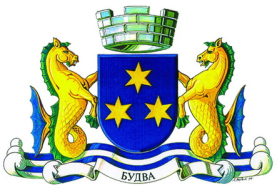 OPŠTINA BUDVA Broj: 01-426/21-1044/1Budva, 15.04.2021. godineU skladu sa članom 43 stav 1 Zakona o javnim nabavkama („Službeni list CG”, br.74/19), Izjavljujemda u postupku javne nabavke redni broj 16 iz Plana javne nabavke broj: 01-426/21-203/2 od 06.04.2021. godine za nabavku ustupanja izvođenja radova na sanaciji i opremanju saobraćajne infrastrukture, nijesam u sukobu interesa u smislu člana 41 stav 1 tačka 1 Zakona o javnim nabavkama i da ne postoji ekonomski i drugi lični interes koji može uticati na moju nepristrasnost i nezavisnost u ovom postupku javne nabavke.Ovlašćeno lice naručioca, Marko Carević, Predsjednik____________________                  s.r.Načelnik službe za javne nabavke, Tanja Simićević ____________________                  s.r.Lice koje je učestvovalo u planiranju javne nabavke, Srđan GregovićSekretar sekretarijata za komunalno stambene poslove ____________________                  s.r.                 Član komisije za sprovođenje postupka javne nabavke, Službenik za javne nabavke Tanja Simićević, dipl.pravnik ____________________                  s.r.Član komisije za sprovođenje postupka javne nabavke, Aleksandar Popović, dipl. ing. saobraćaja____________________                  s.r.Član komisije za sprovođenje postupka javne nabavke, Ana Mršulja, spec. ing. građ.____________________                  s.r.UPUTSTVO O PRAVNOM SREDSTVUPrivredni subjekat može da izjavi žalbu protiv ove tenderske dokumentacije Komisiji za zaštitu prava najkasnije deset dana prije dana koji je određen za otvaranje ponuda. Žalba se izjavljuje preko naručioca neposredno putem ESJN-a. Žalba koja nije podnesena na naprijed predviđeni način biće odbijena kao nedozvoljena.Podnosilac žalbe je dužan da uz žalbu priloži dokaz o uplati naknade za vođenje postupka u iznosu od 1% od procijenjene vrijednosti javne nabavke, a najviše 20.000,00 eura, na žiro račun Komisije za zaštitu prava broj 530-20240-15 kod NLB Montenegro banke A.D.Ukoliko je predmet nabavke podijeljen po partijama, a žalba se odnosi samo na određenu/e partiju/e, naknada se plaća u iznosu 1% od procijenjene vrijednosti javne nabavke te/tih partije/a.Instrukcije za plaćanje naknade za vođenje postupka od strane žalilaca iz inostranstva nalaze se na internet stranici Komisije za zaštitu prava nabavki http://www.kontrola-nabavki.me/.“.